SREDA, 6.5.2020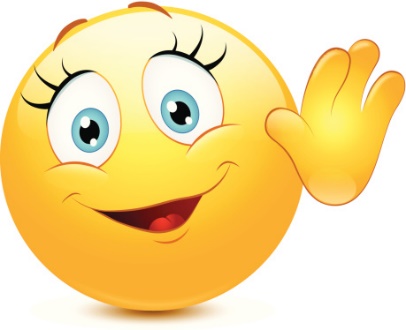 SLOVENSKI JEZIKReši naloge v delovnem zvezku Radovednih 5, 2. del, str. 78-80 (brez 8. naloge).MATEMATIKAV zvezek napiši naslov Preverjanje znanja. Spodaj prepiši račune in jih reši. Pazi na pravilno podpisovanje.Rešene račune mi pošlji na e-naslov.7574           8152	     4976	   3213 · 3	   1207 · 8     453 : 3 =    312:6 = +    378        -  3215        -   284NARAVOSLOVJE IN TEHNIKAPonovi snov v učbeniku od strani 60 do 70 (Svet snovi). Če želiš, lahko svoje znanje utrjuješ tudi s spletnim kvizom:https://docs.google.com/forms/d/e/1FAIpQLSfmliab3GO-ijQPjCHQL0gBs7S68TE4pyg1RgC7B5J5OLghyg/viewform?vc=0&c=0&w=1GLASBENA UMETNOSTNavodila so na spletni strani.TUJ JEZIK – ANGLEŠČINANavodila so na spletni strani.